 AVVISO LEZIONI I ANNO A.A. 2017/2018Si avvisa che le lezioni del I anno inizieranno lunedì 27 novembre 2017 e si svolgeranno tutti i lunedì e martedì dalle ore 9.00 alle ore 13.00 e dalle ore 15.00 alle ore 19.00 e tutti mercoledì dalle ore 9.00 alle ore 13.00 La sede delle lezioni è l’aula E del Polo didattico “G. Virlinzi” di via Roccaromana n. 43/45.Il calendario generale delle lezioni e i calendari delle singole materie saranno pubblicati in tempo utile sul sito della Scuola di Specializzazione (http://www.lex.unict.it/it/studia-con-noi/calendari-didattici ) sotto le voci “Calendario generale I anno” e “Calendari analitici I anno”. Tutte le comunicazioni relative all’organizzazione del corso (variazioni di calendario, sospensione delle lezioni, pubblicazione di materiale didattico etc.) avverranno attraverso la sezione avvisi a cui i corsisti dovranno accedere per tutta la durata del corso. L’accesso alla sezione potrà essere effettuato dal sito della Scuola al link http://www.lex.unict.it/it/studia-con-noi/avvisi , “Avvisi I anno”.         CONTEGGIO DELLE PRESENZESi ricorda che la frequenza alla scuola è obbligatoria. La rilevazione delle presenze viene effettuata, esclusivamente, attraverso l’utilizzo della carta dello studente. Per gli studenti laureati presso l’Ateneo di Catania si utilizzerà la carta dello studente già in possesso e utilizzata per il corso di laurea. Per gli altri e, in caso di smarrimento, la carta va richiesta accedendo al “Portale studenti” voce “carta dello studente”. Inoltrata la richiesta, entro una settimana sarà possibile ritirare la carta presso gli sportelli dell’URP studenti di via Landolina n. 49-51. In occasione delle prime lezioni, il corsista non sarà ancora in possesso della carta. Per tale ragione, inizialmente, le presenze saranno raccolte attraverso fogli firma appositamente predisposti e forniti dal personale della didattica presente in loco. Il conteggio delle presenze viene effettuato calcolando i minuti di presenza in aula su base annuale, sommando le singole lezioni con una frazione minima di 45 minuti per ciascuna lezione.Lo studente che rimane in aula per un tempo inferiore ai 45 minuti nel corso di una lezione non riceverà alcun accredito di minuti per la stessa lezione.Lo studente che rimane in aula per un tempo superiore ai 45 minuti riceverà in accredito il numero di minuti di presenza.Esempi.
Lezione dalle 9 alle 11.Lo studente timbra in ingresso alle ore 9.00 e l’uscita alle ore 10.50. Rimane in aula per 1 ora e 50 minuti: Accreditati 1 ora e 50 minuti di presenza. Lo studente timbra in ingresso alle ore 9.10 e l’uscita alle ore 9.50. Rimane in aula per 40 minuti: Nessun accredito di minuti.

Lezione A dalle 8 alle 10, Lezione B dalle 10 alle 12. Lo studente timbra in ingresso alle ore 8.05 e l’uscita alle ore 10.50. Rimane in aula per 1 ora e 55 minuti della lezione A, per 50 minuti della lezione B: Accreditati 1 ora e 55 minuti per la lezione A, 50 minuti per la lezione B.
Lo studente timbra in ingresso alle ore 9.20 e l’uscita alle 10.40. Lo studente rimane in aula per 40 minuti della lezione A e per 40 minuti della lezione B. Pur essendo presente in aula per un totale di 1 ora e 20 minuti non vengono accreditati minuti per nessuna delle due lezioni. La presenza in aula a ciascuna lezione è stata inferiore ai 45 minuti.Si informa, infine, che il programma di rilevazione delle presenze è in continua manutenzione al fine di migliorarne le prestazioni. Per tale ragione, ancora per qualche settimana, non sarà possibile visualizzare, attraverso le proprie credenziali, nessun dato relativo alle presenze. Ciò nonostante, tutti i dati rilevati resteranno in memoria per poi essere regolarmente visualizzati. 
Si raccomanda, quindi, di procedere regolarmente e senza preoccupazione alle timbrature.Il link per controllare le presenze è http://www3.lex.unict.it/presenze/pre_presenze_studente.asp INFORMAZIONI SULLA PUBBLICAZIONE DEL MATERIALE DIDATTICO Il materiale didattico indicato dai docenti del corso sarà pubblicato sulla piattaforma STUDIUM (linkata sulla pagina principale del sito del Dipartimento di Giurisprudenza, Scuola di Specializzazione http://studium.unict.it/dokeos/2018/  ) e accessibile da docenti, studenti e altri utenti autorizzati. Di seguito la procedura per l'accesso: 1) Aprire il programma dal link sulla pagina web della Scuola " STUDIUM"; 2) Effettuare il login studenti inserendo le credenziali utilizzate per il Portale studenti (CODICE FISCALE E PIN); 3) Entrare in "Giurisprudenza", quindi in "Scuola di specializzazione per le professioni legali"; 4) Scegliere primo o secondo anno. A questo punto cliccare sulla cartella “Documenti” per visualizzare l’ elenco dei materiali pubblicati. SERVIZIO DI TUTORATOIl servizio di tutorato - tenuto da collaboratori qualificati – è finalizzato all’assistenza dei corsisti per l’attività didattica e il reperimento di materiale giurisprudenziale.Il servizio sarà svolto nel polo didattico G. Virlinzi di via Roccaromana n. 43/45, nelle sedi e orari indicati nella sezione dedicata del sito.Diritto civile e diritto commerciale: 
Diritto penale e diritto processuale penale:
Diritto amministrativo e diritto processuale civile: I tutor saranno, altresì, a disposizione dei tirocinanti ex art. 37 l. 111/2011, fornendo loro tutte le informazioni relative al corso.  I tirocinanti saranno periodicamente tenuti (ogni due settimane fino a conclusione del tirocinio) a riferire ai tutor sull’attività svolta.BORSE E PREMI DI STUDIOI corsisti della Scuola, avendone i requisiti, sono ammessi a usufruire delle prestazioni erogate dall'Ersu di Catania (bando a.a. 2017/2018 ormai  scaduto).PREMIO  IN MEMORIA DI CINZIA SGRO', MAGISTRATOIl Consiglio Direttivo della Scuola, con delibera del 3 dicembre 2014, ha istituito un premio di studio in memoria di Cinzia Sgrò, giudice presso il Tribunale di Catania, morta immaturamente il 23 gennaio 2013.Detto premio, pari ad euro 1.000,00, sarà assegnato al corsista del primo anno che si sarà collocato nel primo posto della graduatoria di accesso al corso. La consegna del premio avverrà in occasione di un incontro di studio, organizzato in collaborazione con la Presidenza del Tribunale di Catania, nel corso del quale venga ricordata la figura di Cinzia Sgrò.
La borsa di studio è cumulabile con eventuali premi di studio che la  Scuola istituirà.PREMI DI STUDIO A.A. 2017/2018Sono istituiti di n. sei premi di studio a favore dei corsisti che si collocheranno nei primi posti della graduatoria di accesso al corso per l’anno accademico 2017-2018.I premi verranno erogati ai corsisti previo superamento della prova di diploma (quindi a conclusione dell’a.a. 2018-2019) e il relativo ammontare sarà pari alle tasse universitarie corrisposte nei due anni di corso 2017-2018 e 2018-2019.Sono, inoltre, istituiti n. tre premi di studio, di importo pari a € 2.000,00/cad, a favore dei corsisti del primo anno dell’a.a. 2017-2018 che conseguiranno il voto più alto nella prova di passaggio dal primo al secondo anno. In caso di parità di voto conseguito, il premio sarà assegnato al corsista più giovane di età.Infine, sono istituiti n. tre premi di studio di importo pari a € 2.000,00/cad a favore dei corsisti del secondo anno dell’a.a. 2017-2018 che conseguiranno il voto più alto nella prova di diploma. In caso di parità di voto conseguito, il premio sarà assegnato al corsista più giovane di età.Le suddette tipologie di premi di studio non sono cumulabili tra loro. Inoltre, i premi di studio erogati dalla Scuola sono incompatibili con altre Borse di studio eventualmente concesse dall’Ateneo o da altri Enti pubblici (art. 7, lett. d, legge 390/91) per gli a.a. 2017-2018 e 2018-2019, fatta salva la facoltà di opzione.STAGE E TIROCINIStage obbligatorio:La fase di stage viene svolta, sulla base di due convenzioni con  d’Appello di Catania e di Caltanissetta, presso gli uffici giudiziari dei rispettivi distretti, affidando i corsisti a magistrati “tutor” che li faranno partecipare alle udienze, studiare i fascicoli etc.TIROCINIO ART. 37 LEGGE 15 LUGLIO 2011 N. 111 (posti limitati)Si presenta l’istanza, sulla base delle Convenzioni esistenti su Catania (Tribunale, Corte di Appello, Procura distrettuale della Repubblica), subito dopo l’immatricolazione. E’ in fase di approvazione una Convenzione con il Tribunale di Siracusa. Il tirocinio sostituisce il primo anno della Scuola.TIROCINIO ART. 73 LEGGE 9 AGOSTO 2013 N. 98 E SUCCESSIVE MODIFICHEIl corsista/tirocinante può essere esonerato dalla frequenza in relazione ad uno dei due anni di corso.Si dovrebbe trattare del secondo anno quando il corsista svolge il tirocinio in contemporanea rispetto alla frequenza della Scuola.Potrebbe trattarsi anche del primo anno nell’ipotesi in cui il laureato, che abbia già svolto il tirocinio (in tutto o in parte), si iscriva successivamente alla Scuola.In ogni caso, l’esonero è condizionato all’esito positivo dello stage come espressamente previsto nell’art. 73, co. 13, l. 98/2013.  Il Consiglio della Scuola ha preso in considerazione la situazione dei corsisti/tirocinanti i quali terminano il tirocinio ex art. 73 l. 98/2013 dopo la sessione fissata per l’esame di diploma. Ha, infatti, riconosciuto a costoro una riduzione della frequenza in misura pari a 10 ore per ogni mese di tirocinio svolto, subordinatamente al rilascio di una certificazione provvisoria attestante la frequenza del tirocinio con profitto in tempo utile per l’ammissione all’esame di diploma.Resta fermo che per l’ammissione all’esame finale il candidato deve avere sostenuto almeno 8 delle prove in itinere effettuate nel corso dell’anno (vedi Regolamento esame finale II anno).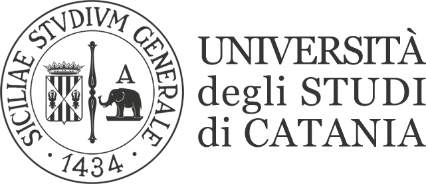 Dipartimento di Giurisprudenza Scuola di Specializzazione Per le Professioni Legali“A. Galati”